Úlohy zadané žiakom počas samoštúdiaObčianska náuka7.ročníkPamäť a myslenie – prepísať do zošita-človek má schopnosť pamätať si to, čo cítil a vnímal- pamätanie má 3 fázy – 1. zapamätávanie			 -  2. pamätanie			 - 3. vybavovanie si zapamätaného- pri učení využívame pamäť – mechanickú – viacnásobné opakovanie textu				- logickú – pochopenie súvislostíÚlohy na precvičenie:1. Cvičte si mechanickú pamäť – denne sa naučte 5-6 nových slov2. 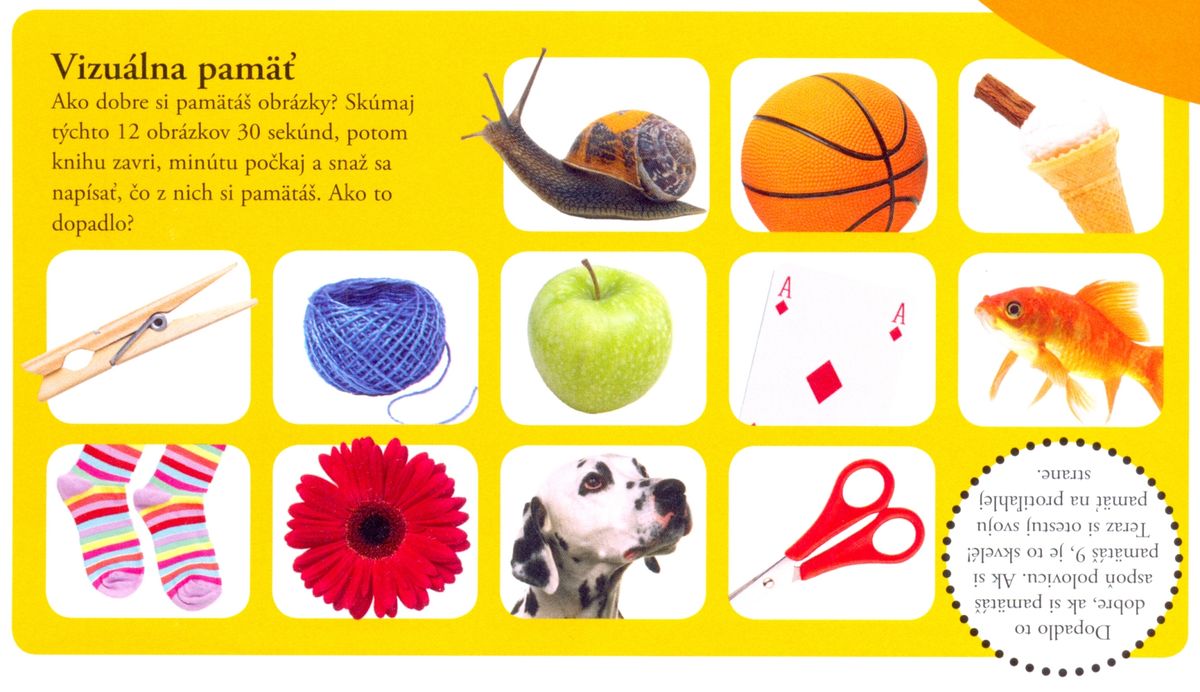 3. Žiaci 7. B a 7.C, ktorí nepísali písomku, čaká vás TEST v ALF – zopakujte si Osobnosť, temperament, psychické procesy- pocit, vnem, predstava